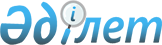 2019 - 2020 оқу жылына жоғары білімі бар мамандарды даярлауға арналған мемлекеттік білім беру тапсырысын орналастыру туралыҚарағанды облысының әкімдігінің 2019 жылғы 6 тамыздағы № 47/01 қаулысы. Қарағанды облысының Әділет департаментінде 2019 жылғы 8 тамызда № 5426 болып тіркелді
      Қазақстан Республикасының 2001 жылғы 23 қаңтардағы "Қазақстан Республикасындағы жергілікті мемлекеттік басқару және өзін-өзі басқару туралы", 2007 жылғы 27 шілдедегі "Білім туралы" заңдарына және жоғары және жоғары білімнен кейінгі білімі бар мамандарды даярлаудың мемлекеттік білім беру тапсырысын орналастыру бойынша комиссияның 2019 жылғы 23 шілдедегі №1 шешіміне сәйкес Қарағанды облысының әкімдігіҚАУЛЫ ЕТЕДІ:
      1. 2019-2020 оқу жылына жоғары білімі бар мамандарды даярлауға арналған мемлекеттік білім беру тапсырысы орналастырылатын жоғары оқу орындарының тізбесі осы қаулының 1, 2 қосымшаларына сәйкес бекітілсін.
      2. "Қарағанды облысының білім басқармасы" мемлекеттік мекемесі заңнамамен белгіленген тәртіпте:
      1) жергілікті және республикалың бюджет есебінен мемлекеттік білім беру тапсырысы негізінде оқуға түсетін азаматтармен жасалған шарттардың тиісті орындалуын;
      2) осы қаулыны ресми жарияланғанынан кейін Қарағанды облысы әкімдігінің интернет-ресурсында орналастыруын;
      3) осы қаулыдан туындайтын басқа да шараларды қабылдауын қамтамасыз етсін.
      3. Осы қаулының орындалуын бақылау облыс әкімінің жетекшілік ететін орынбасарына жүктелсін.
      4. "2019 - 2020 оқу жылына жоғары білімі бар мамандарды даярлауға арналған мемлекеттік білім беру тапсырысын орналастыру туралы" қаулы алғашқы ресми жарияланған күнінен кейін күнтізбелік он күн өткен соң қолданысқа енгізіледі. 2019-2020 оқу жылы жоғары бiлiмi бар мамандарды даярлауға мемлекеттiк бiлiм беру тапсырысы орналастырылатын жоғары оқу орындар тізбесі (жергілікті бюджет есебінен)
      Бюджеттік бағдарламаның әкімшісі – "Қарағанды облысының білім басқармасы" мемлекеттік мекемесі  Қазақстан Республикасының Ұлттық қорынан 2019-2020 оқу жылына арналған нысаналы трансферт есебінен көпбалалы және аз қамтылған отбасыларының балалары үшін жоғары білімді мамандар даярлауға мемлекеттік білім беру тапсырысы (нысаналы ағымдағы трансферт сомасы есебінен)
      Бюджеттік бағдарламаның әкімшісі – "Қарағанды облысының білім басқармасы" мемлекеттік мекемесі
					© 2012. Қазақстан Республикасы Әділет министрлігінің «Қазақстан Республикасының Заңнама және құқықтық ақпарат институты» ШЖҚ РМК
				
      Қарағанды облысының әкімінің міндетін атқарушы 

А. Дүйсебаев
Қарағанды облысы әкімдігінің2019 жылғы "___" _________№ ____ қаулысына1 қосымша
р/с
Жоғары оқу орнының атауы
Білім беру саласының коды және сыныпталуы
Жоғары білім дайындау бағыттарының коды және жіктеуіші
2019-2020 оқу жылына мемлекеттік білім беру тапсырысының көлемі
1
Қазақстан Республикасы Білім және ғылым министрлігінің "Академик Е. А. Бөкетов атындағы Қарағанды мемлекеттік университеті" шаруашылық жүргізу құқығындағы республикалық мемлекеттік кәсіпорны
6В01 Педагогиалық ғылымдар
6В012 Мектепке дейінгі тәрбиелеу және оқыту педагогикасы
5
1
Қазақстан Республикасы Білім және ғылым министрлігінің "Академик Е. А. Бөкетов атындағы Қарағанды мемлекеттік университеті" шаруашылық жүргізу құқығындағы республикалық мемлекеттік кәсіпорны
6В01 Педагогиалық ғылымдар
6В013 Пәндік мамандандырылмаған мұғалімдерді даярлау
10
1
Қазақстан Республикасы Білім және ғылым министрлігінің "Академик Е. А. Бөкетов атындағы Қарағанды мемлекеттік университеті" шаруашылық жүргізу құқығындағы республикалық мемлекеттік кәсіпорны
6В01 Педагогиалық ғылымдар
6В014 Жалпы дамудың пәндік мамандандырылған мұғалімдерін даярлау
9
1
Қазақстан Республикасы Білім және ғылым министрлігінің "Академик Е. А. Бөкетов атындағы Қарағанды мемлекеттік университеті" шаруашылық жүргізу құқығындағы республикалық мемлекеттік кәсіпорны
6В01 Педагогиалық ғылымдар
6В019 Арнайы педагогика мамандарын даярлау
10
1
Қазақстан Республикасы Білім және ғылым министрлігінің "Академик Е. А. Бөкетов атындағы Қарағанды мемлекеттік университеті" шаруашылық жүргізу құқығындағы республикалық мемлекеттік кәсіпорны
6В02 Өнер және гуманитарлық ғылымдар
6B021 Өнер
2
1
Қазақстан Республикасы Білім және ғылым министрлігінің "Академик Е. А. Бөкетов атындағы Қарағанды мемлекеттік университеті" шаруашылық жүргізу құқығындағы республикалық мемлекеттік кәсіпорны
6В03 Әлеуметтік ғылымдар, журналистика және ақпарат
6B032 Журналистика және ақпарат
10
Барлығы
Барлығы
Барлығы
Барлығы
46
2
"Ө. А. Байқоныров атындағы Жезқазған университеті" акционерлік қоғамы
6В01 Педагогиалық ғылымдар
6В014 Жалпы дамудың пәндік мамандандырылған мұғалімдерін даярлау
1
3
Қазақстан Республикасы Мәдиниет және спорт министрлігінің "Т. Қ. Жүргенов атындағы қазақ ұлттық өнер академиясы" республикалық мемлекеттік мекеме
6В02 Өнер және гуманитарлық ғылымдар
6B021 Өнер
3
4
Қазақстан Республикасы Білім және ғылым министрлігінің "Қарағанды мемлекеттік техникалық университеті" шаруашылық жүргізу құқығындағы республикалық мемлекеттік кәсіпорны 
6В07 Инженерлік, өндеу және кұрылыс салалары
6В072 Өндірістік және өндеу салалары
5
5
Қазақстан Республикасы Білім және ғылым министрлігінің "Семей қаласының Шәкәрім атындағы мемлекеттік университеті" шаруашылық жүргізу құқығындағы республикалық мемлекеттік кәсіпорны
6В09 Ветеринария
6В091 Ветеринария
1
6
"Сәкен Сейфуллин атындағы Қазақ агротехникалық университеті" акционерлік қоғамы
6В09 Ветеринария
6В091 Ветеринария
4
Барлығы
Барлығы
Барлығы
Барлығы
14
Жиыны
Жиыны
Жиыны
Жиыны
60Қарағанды облысы әкімдігінің2019 жылғы "___" _________№ ____ қаулысына2 қосымша
р/с
Жоғары оқу орнының атауы
Білім беру саласының коды және сыныпталуы
Жоғары білім дайындау бағыттарының коды және жіктеуіші
2019-2020 оқу жылына мемлекеттік білім беру тапсырысының көлемі
1
Қазақстан Республикасы Білім және ғылым министрлігінің "Академик Е. А. Бөкетов атындағы Қарағанды мемлекеттік университетті" шаруашылық жүргізу құқығындағы республикалық мемлекеттік кәсіпорны
6В01 Педагогиалық ғылымдар
6В012 Мектепке дейінгі тәрбиелеу және оқыту педагогикасы
2
1
Қазақстан Республикасы Білім және ғылым министрлігінің "Академик Е. А. Бөкетов атындағы Қарағанды мемлекеттік университетті" шаруашылық жүргізу құқығындағы республикалық мемлекеттік кәсіпорны
6В01 Педагогиалық ғылымдар
6В013 Пәндік мамандандырылмаған мұғалімдерді даярлау
2
1
Қазақстан Республикасы Білім және ғылым министрлігінің "Академик Е. А. Бөкетов атындағы Қарағанды мемлекеттік университетті" шаруашылық жүргізу құқығындағы республикалық мемлекеттік кәсіпорны
6В01 Педагогиалық ғылымдар
6В014 Жалпы дамудың пәндік мамандандырылған мұғалімдерін даярлау
3
1
Қазақстан Республикасы Білім және ғылым министрлігінің "Академик Е. А. Бөкетов атындағы Қарағанды мемлекеттік университетті" шаруашылық жүргізу құқығындағы республикалық мемлекеттік кәсіпорны
6В01 Педагогиалық ғылымдар
6В015 Жаратылыстану пәндері бойынша мұғалімдер даярлау
4
1
Қазақстан Республикасы Білім және ғылым министрлігінің "Академик Е. А. Бөкетов атындағы Қарағанды мемлекеттік университетті" шаруашылық жүргізу құқығындағы республикалық мемлекеттік кәсіпорны
6В01 Педагогиалық ғылымдар
6В017 Тілдер және әдебиет бойынша мұғалімдерді даярлау
2
1
Қазақстан Республикасы Білім және ғылым министрлігінің "Академик Е. А. Бөкетов атындағы Қарағанды мемлекеттік университетті" шаруашылық жүргізу құқығындағы республикалық мемлекеттік кәсіпорны
6В01 Педагогиалық ғылымдар
6В019 Арнайы педагогика мамандарын даярлау
5
1
Қазақстан Республикасы Білім және ғылым министрлігінің "Академик Е. А. Бөкетов атындағы Қарағанды мемлекеттік университетті" шаруашылық жүргізу құқығындағы республикалық мемлекеттік кәсіпорны
6B06 Ақпараттық-коммуникациялық технологиялар
6B061 Ақпараттық-коммуникациялық технологиялар
10
1
Қазақстан Республикасы Білім және ғылым министрлігінің "Академик Е. А. Бөкетов атындағы Қарағанды мемлекеттік университетті" шаруашылық жүргізу құқығындағы республикалық мемлекеттік кәсіпорны
6B06 Ақпараттық-коммуникациялық технологиялар
6B062 Телекоммуникациялар
4
1
Қазақстан Республикасы Білім және ғылым министрлігінің "Академик Е. А. Бөкетов атындағы Қарағанды мемлекеттік университетті" шаруашылық жүргізу құқығындағы республикалық мемлекеттік кәсіпорны
6B07 Инженерлік, өңдеу және құрылыс салалары
6B071 Инженерия және инженерлік іс
10
1
Қазақстан Республикасы Білім және ғылым министрлігінің "Академик Е. А. Бөкетов атындағы Қарағанды мемлекеттік университетті" шаруашылық жүргізу құқығындағы республикалық мемлекеттік кәсіпорны
6B07 Инженерлік, өңдеу және құрылыс салалары
6B072 Өндірістік және өңдеу салалары
3
Барлығы
Барлығы
Барлығы
Барлығы
45
2
"Ө. А. Байқоңыров атындағы Жезқазған университеті" акционерлік қоғамы
6В01 Педагогиалық ғылымдар
6В014 Жалпы дамудың пәндік мамандандырылған мұғалімдерін даярлау
1
2
"Ө. А. Байқоңыров атындағы Жезқазған университеті" акционерлік қоғамы
6В01 Педагогиалық ғылымдар
6В017 Тілдер және әдебиет бойынша мұғалімдерді даярлау
1
2
"Ө. А. Байқоңыров атындағы Жезқазған университеті" акционерлік қоғамы
6В01 Педагогиалық ғылымдар
6B072 Өндірістік және өңдеу салалары
2
Барлығы
Барлығы
Барлығы
Барлығы
4
3
Мемлекеттік емес мекеме "Қазтұтынушылародағының Қарағанды экономикалық университеті"
6В01 Педагогиалық ғылымдар
6В014 Жалпы дамудың пәндік мамандандырылған мұғалімдерін даярлау
2
3
Мемлекеттік емес мекеме "Қазтұтынушылародағының Қарағанды экономикалық университеті"
6B06 Ақпараттық-коммуникациялық технологиялар
6B061 Ақпараттық-коммуникациялық технологиялар
10
3
Мемлекеттік емес мекеме "Қазтұтынушылародағының Қарағанды экономикалық университеті"
6B07 Инженерлік, өңдеу және құрылыс салалары
6B072 Өндірістік және өңдеу салалары
3
3
Мемлекеттік емес мекеме "Қазтұтынушылародағының Қарағанды экономикалық университеті"
6B07 Инженерлік, өңдеу және құрылыс салалары
6B075 Стандарттау, сертификаттау және метрология (салалар бойынша)
3
Барлығы
Барлығы
Барлығы
Барлығы
18
4
Қазақстан Республикасы Білім және ғылым министрлігінің "Қарағанды мемлекеттік техникалық университеті" шаруашылық жүргізу құқығындағы республикалық мемлекеттік кәсіпорны
6В01 Педагогиалық ғылымдар
6В014 Жалпы дамудың пәндік мамандандырылған мұғалімдерін даярлау
4
4
Қазақстан Республикасы Білім және ғылым министрлігінің "Қарағанды мемлекеттік техникалық университеті" шаруашылық жүргізу құқығындағы республикалық мемлекеттік кәсіпорны
6B06 Ақпараттық-коммуникациялық технологиялар
6B061 Ақпараттық-коммуникациялық технологиялар
15
4
Қазақстан Республикасы Білім және ғылым министрлігінің "Қарағанды мемлекеттік техникалық университеті" шаруашылық жүргізу құқығындағы республикалық мемлекеттік кәсіпорны
6B06 Ақпараттық-коммуникациялық технологиялар
6B062 Телекоммуникациялар
6
4
Қазақстан Республикасы Білім және ғылым министрлігінің "Қарағанды мемлекеттік техникалық университеті" шаруашылық жүргізу құқығындағы республикалық мемлекеттік кәсіпорны
6B07 Инженерлік, өңдеу және құрылыс салалары
6B071 Инженерия және инженерлік іс
25
4
Қазақстан Республикасы Білім және ғылым министрлігінің "Қарағанды мемлекеттік техникалық университеті" шаруашылық жүргізу құқығындағы республикалық мемлекеттік кәсіпорны
6B07 Инженерлік, өңдеу және құрылыс салалары
6B072 Өндірістік және өңдеу салалары
34
4
Қазақстан Республикасы Білім және ғылым министрлігінің "Қарағанды мемлекеттік техникалық университеті" шаруашылық жүргізу құқығындағы республикалық мемлекеттік кәсіпорны
6B07 Инженерлік, өңдеу және құрылыс салалары
6B073 Сәулет және құрылыс
18
4
Қазақстан Республикасы Білім және ғылым министрлігінің "Қарағанды мемлекеттік техникалық университеті" шаруашылық жүргізу құқығындағы республикалық мемлекеттік кәсіпорны
6B07 Инженерлік, өңдеу және құрылыс салалары
6B075 Стандарттау, сертификаттау және метрология (салалар бойынша)
2
Барлығы
Барлығы
Барлығы
Барлығы
104
5
Қазақстан Республикасы Білім және ғылым министрлігінің "Қарағанды мемлекеттік индустриялық университеті" шаруашылық жүргізу құқығындағы республикалық мемлекеттік кәсіпорыны
6B06 Ақпараттық-коммуникациялық технологиялар
6B061 Ақпараттық-коммуникациялық технологиялар
5
5
Қазақстан Республикасы Білім және ғылым министрлігінің "Қарағанды мемлекеттік индустриялық университеті" шаруашылық жүргізу құқығындағы республикалық мемлекеттік кәсіпорыны
6B07 Инженерлік, өңдеу және құрылыс салалары
6B071 Инженерия және инженерлік іс
10
5
Қазақстан Республикасы Білім және ғылым министрлігінің "Қарағанды мемлекеттік индустриялық университеті" шаруашылық жүргізу құқығындағы республикалық мемлекеттік кәсіпорыны
6B07 Инженерлік, өңдеу және құрылыс салалары
6B072 Өндірістік және өңдеу салалары
3
5
Қазақстан Республикасы Білім және ғылым министрлігінің "Қарағанды мемлекеттік индустриялық университеті" шаруашылық жүргізу құқығындағы республикалық мемлекеттік кәсіпорыны
6B07 Инженерлік, өңдеу және құрылыс салалары
6B073 Сәулет және құрылыс
2
Барлығы
Барлығы
Барлығы
Барлығы
20
6
"Болашақ" академиясы" жеке меншік мекемесі
6В01 Педагогиалық ғылымдар
6В011 Педагогика және психология
2
6
"Болашақ" академиясы" жеке меншік мекемесі
6В01 Педагогиалық ғылымдар
6В017 Тілдер және әдебиет бойынша мұғалімдерді даярлау
2
Барлығы
Барлығы
Барлығы
Барлығы
4
Жиыны
Жиыны
Жиыны
Жиыны
195